.#32 Quick Beat Intro from the Piano.  Approx. 16 seconds - Track approx 3 mins 02 secs - BPM 168.Track available from iTunes.co.uk - No Tags or Restarts.Side, Touch, Out, In, Side, Touch, Out, In.½ Rumba Box Forward, Hold, ½ Rumba Box Back, Hold.Step Back, Kick L, Step Back, Kick R, Coaster Step, Brush.Lock Step Forward, Brush, Rocking Chair.Right Side, Hold, Back Rock, Left Side, Hold, Back Rock.Rock, ¼ Turn L, Step, Hold, Step ½ Pivot R Step, Hold.Cross Strut, Back Strut, Side Strut, Forward Strut.Diagonally Forward, Touch, Diagonally Back, Touch, Diagonally Back, Touch, Diagonally Forward, Touch (K Step).Optional Ending; Dance counts 1 – 4 of Section 8 then, make ¼ turn R stepping R to R side, touch L beside R, step L to L side. Hold.  Ta Dah!!!  – facing 12 o’clock Wall.EnjoyContact: deemusk@btinternet.com  Dee – 07814 295470Sweet Sweet Smile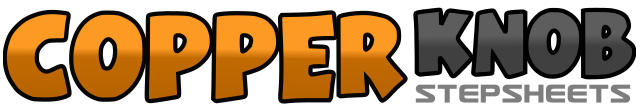 .......Count:64Wall:4Level:Improver.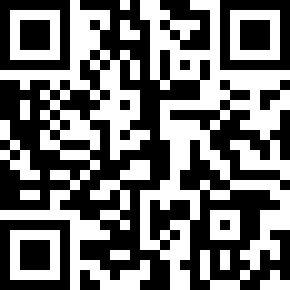 Choreographer:Dee Musk (UK) - June 2018Dee Musk (UK) - June 2018Dee Musk (UK) - June 2018Dee Musk (UK) - June 2018Dee Musk (UK) - June 2018.Music:Sweet, Sweet Smile - Carpenters : (Album: 35th Anniversary Edition)Sweet, Sweet Smile - Carpenters : (Album: 35th Anniversary Edition)Sweet, Sweet Smile - Carpenters : (Album: 35th Anniversary Edition)Sweet, Sweet Smile - Carpenters : (Album: 35th Anniversary Edition)Sweet, Sweet Smile - Carpenters : (Album: 35th Anniversary Edition)........1-4Step R to R side, touch L beside R, touch L to L side, touch L beside R.5-8Step L to L side, touch R beside L, touch R to R side, touch R beside L. (12 o’clock).1-4Step R to R side, step L beside R, step forward on R, hold count 4.5-8Step L to L side, step R beside L, step back on L, hold count 8.  (12 o’clock).1-4Step back on R, kick L forward, step back on L, kick R forward.5-8Step back on R, close L beside R, step forward on R, brush L forward.  (12 o’clock).1-4Step forward on L, cross lock R behind L, step forward on L, brush R forward.5-8Rock forward on R, recover weight to L, rock back on R, recover weight to L. (12 o’clock).1-4Step R to R side, hold count 2, cross rock L behind R, recover weight to R.5-8Step L to L side, hold count 6, cross rock R behind L, recover weight to L.   (12 o’clock).1-4Rock R to R side, recover weight to L and make ¼ turn L, step forward on R, hold count 4.5-8Step forward on L, make ½ turn R, step forward on L, hold count 8. (3 o’clock).1-4Cross R toe over L, drop R heel, step back on L toe, drop L heel.5-8Touch R toe to R side, drop R heel, step forward on L toe, drop L heel. (3 o’clock).1-4Step R diagonally forward R, touch L beside R, step L diagonally back L, touch R beside L.5-8Step R diagonally back R, touch L beside R, step L diagonally forward L, touch R beside L. (3 o’clock).